EP5-3  Wound Clinic – Treatment Inpatient and Referred to Outpatient Wound Clinic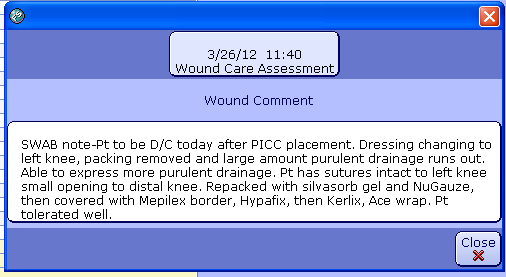 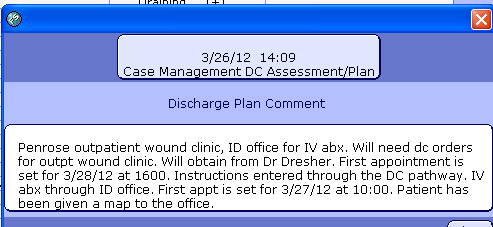 3/24/2012 Wound Clinic Assessment Notes refer to status and wound treatment when in hospital prior to discharge to outpatient Wound Clinic. 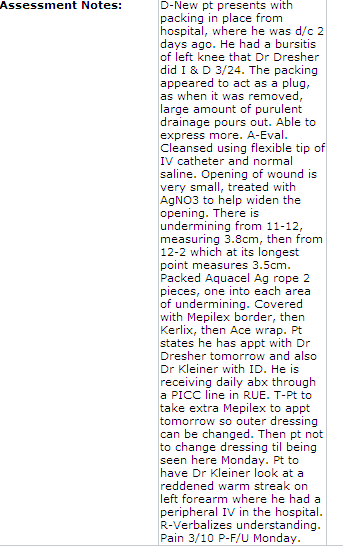 